Arbeitsblatt „Rechte des Käufers beim Lieferungsverzug“Peter muss sich beeilen! Die Torte ist schließlich das A und O einer Hochzeit! In seiner Eile bestellt Peter bei einer Bäckerei eine neue Torte. „Heute noch soll die Torte fertig sein? – Naja gut, das kriegen wir hin, aber es wird auch ein bisschen was kosten. Schließlich legt unser Konditormeister eine kleine Extraschicht ein!“ Peter bestellt die Torte zu einem viel höheren Preis als die beim Konditor. Aber was soll er machen?! Schließlich ist heute die Hochzeit! Allerdings hatte er die erste Torte bereits beim Konditor im Voraus bezahlt. Rechte für den Lieferungsverzug 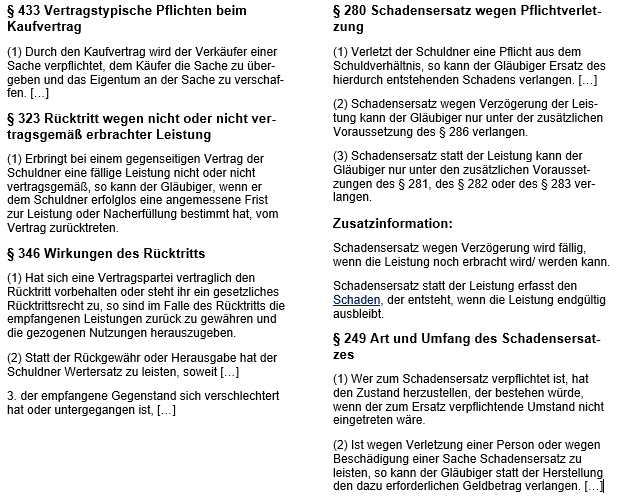 Arbeitsauftrag:THINK:        Informiere Dich in Einzelarbeit in den folgenden Paragrafen über die 
                    Rechte des Käufers beim Lieferungsverzug.SQUARE:    a. Notiere in Deiner Gruppe die grundsätzlichen Rechte.                b. Wende die Rechte auf die Situation anSHARE:      Stelle Deine Ergebnisse der Klasse vor!